ОБЩИНА  БОЙЧИНОВЦИ ОБЛ. МОНТАНА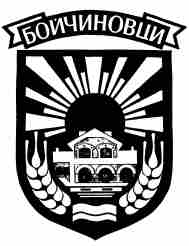  п.к. 3430 гр. Бойчиновци     кмет:  код 09513 / 22 - 36ул.”Г.Генов” №2		  		    факс: код 09513 / 25 - 84www.boychinovtsi.bg                                   e-mail: munb@mail.orbitel.bgОБЯВЛЕНИЕ     На основание чл. 10а, ал. 1 и ал. 2 от Закона за държавния служител, във връзка с  чл. 13, ал. 1 и чл. 14, ал. 1 и ал. 2 от Наредбата за провеждане на конкурсите и подбора при мобилност на държавни служители със своя Заповед № 160/21.04.2021 г. Кмета на Община БойчиновциО Б Я В Я В А    КО Н К У Р С:За длъжността: НАЧАЛНИК ОТДЕЛВ отдел „ Финансово-стопански дейности и местни приходи”Кратко описание на длъжността:Планира, ръководи, организира, контролира и координира работата на служителите в отдела с цел подпомагане осъществяването на правомощията на Кмета на общината, създаване на условия за осъществяване дейността на администрацията и извършване на дейностите с финансово-счетоводен характер. Организира финансовата и счетоводна отчетност на общината в съответствие с действащата нормативна уредба и изискванията на Министерство на финансите и Сметната палата и изградената Система за финансово управление и контрол в община Бойчиновци. Минималните изисквания  за заемане на длъжността, предвидени в КДА :Образователна степен – Бакалавър;Професионален опит -  4  годинии/или III младши ранг Специфични изисквания  за заемане на длъжността – Кандидатът да отговаря на изискванията  на чл. 7 от Закона за държавния служител.  Нормативен акт –Закон за държавния служител Допълнителните изисквания към кандидатите: специалност на висшето образование – Счетоводство и контрол; Финанси;компютърна грамотност  – WORD, EXCEL, Internet;умения за ползване на нормативни актове, свързани с изпълнение на длъжността;управленска компетентност, работа в екип, комуникативна компетентност, ориентация към резултати, фокус към клиента, професионална компетентност, дигитална компетентност;Българските граждани, които са преминали срочна служба в доброволния резерв по чл. 59, ал. 1 от Закона за резерва на въоръжените сили на Република България се ползват с предимство при кандидатстване за работа в държавната администрация при постигнати равни крайни резултати от проведената процедура. Брой работни места, за които е обявен конкурс за тази длъжност – 1 (едно) Начин на провеждане на конкурса: Решаване на тест върху въпроси, свързани с устройството и функционирането на     администрацията и с професионалната област на длъжността;Интервю Необходими документи за участие в конкурса: Кандидатите подават:Заявление за участие в конкурс – /по образец/  Приложение № 3 към чл. 17, ал. 2 от Наредбата за провеждане на конкурсите и подбора при мобилност на държавни служители;Към заявлението се прилагат:Декларация по чл. 17 ал. 3, т. 1 от Наредбата за провеждане на конкурсите  и подбора при мобилност на държавни служители /по образец/ от кандидата, за следните обстоятелства: неговото гражданство, както и за обстоятелствата, че е пълнолетно, не е поставено под запрещение, не е осъждано за умишлено престъпление от общ характер на лишаване от свобода и не е лишено по съответен ред от правото да заема определена длъжност;Копия от документи за придобита образователно-квалификационна степен,  допълнителна квалификация и правоспособност, които се изискват за длъжността;Забележка: ако дипломата на кандидата за придобито в Република България образование е вписана в Регистъра на завършилите студенти и докторанти, в заявлението се посочват номер, дата и издател на дипломата, а ако документът за признаване на придобитото в чужбина образование е вписан в регистрите за академично признаване на Националния център за информация и документация, в заявлението се посочват номер, дата и издател на документа за признаване, като копие на диплома не се прилага;Копие от официални документи, удостоверяващи продължителността на професионалния опит – трудова книжка, осигурителна книжка, служебна книжка; Автобиография - CV; Забележка: Копията на документите се заверяват от лицето с „Вярно с оригинала” и подпис.Място и срок на подаване на документите:Подаването на заявлението и приложенията към него се извършва лично от всеки кандидат или чрез пълномощник, в Центъра за административно обслужване на община Бойчиновци, гр. Бойчиновци, ул. „Гаврил Генов” № 2, стая №101  в срок до 17.00 ч. на 05.05.2021 г. Документите може да се подават и по електронен път на адрес: munb@mail.orbitel.bg , като в този случай заявлението и декларацията следва да бъдат подписани от кандидата с електронен подпис.	Списъците и съобщенията във връзка с конкурса ще  се обявяват на таблото за обяви в сградата на Община Бойчиновци и на официалната интернет страница:                   www.boychinovtsi.bg / Конкурси                                  Минимален размер на основната заплата: 650,00 лв.*основният размер на заплатата за длъжността се определя в зависимост от професионалния опит на спечелилия конкурса кандидат, съгласно нормативните актове определящи възнаграждението в държавната администрация.Длъжностната характеристика за конкурсната длъжност и информация за пречките за назначаване, посочени в чл.7, ал.2 от Закона за държавния служител се предоставят на разположение на всеки кандидат или на пълномощника при подаване на документите за участие в конкурса.При подаване на документите по електронен път, длъжностната характеристика и информацията за пречките за назначаване се изпращат на кандидата по посочена от него електронна поща.Образец на заявление за участие в конкурса и декларация са на разположение на кандидатите на официалния сайт на общината и в Центъра за административно обслужване.За допълнителна информация: тел: 09513/ 22-36, в. 40 – гл. специалист „Административнообслужване” – Наталия Анастасова.